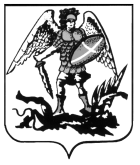 ПРАВИТЕЛЬСТВО АРХАНГЕЛЬСКОЙ ОБЛАСТИМИНИСТЕРСТВО СТРОИТЕЛЬСТВАИ АРХИТЕКТУРЫ АРХАНГЕЛЬСКОЙ  ОБЛАСТИР А С П О Р Я Ж Е Н И Еот «24» декабря 2021 г. № 391-рг. АрхангельскОб учете предложений при подготовке проектов
правил землепользования и застройки, проектов о внесении изменений 
в правила землепользования и застройки муниципальных образований Архангельской области
В соответствии с пунктом 22 Порядка деятельности комиссии 
по подготовке проектов правил землепользования и застройки муниципальных образований Архангельской области, утвержденного постановлением министерства строительства и архитектуры Архангельской области от 2 декабря 2019 года № 20-п, а также на основании пунктов 1, 2, 5, 8, 10 – 15, 17, 23, 28, 30, 32, 34, 35, 38, 40 – 44, 46, 48, 50, 54 протокола заседания комиссии по подготовке проектов правил землепользования и застройки муниципальных образований Архангельской области от 30 ноября 2021 года № 65, пунктов 6, 8 протокола заседания комиссии по подготовке проектов правил землепользования и застройки муниципальных образований Архангельской области от 21 декабря 2021 года № 66:1. Учесть при подготовке проекта о внесении изменений в правила землепользования и застройки городского округа «Город Архангельск» следующие предложения:1) администрации городского округа «Город Архангельск» (вх. № 201-2871 от 21 сентября 2021 года, № 201-2944 от 27 сентября 2021 года) 
(на основании обращения Кузнецова В.А.) об отнесении земельных участков с кадастровыми номерами 29:22:010507:612, 29:22:010507:467, 29:22:010507:489, 29:22:010507:490, 29:22:010507:470 к территориальной зоне застройки индивидуальными жилыми домами «Ж1»;2) администрации городского округа «Город Архангельск» (вх. № 201-2871 от 21 сентября 2021 года) (на основании обращения общества 
с ограниченной ответственностью «АрктикСтрой») путем дополнения градостроительного регламента производственной территориальной зоны «П1» видом разрешенного использования «Деловое управление» (код 4.1) 
в качестве условно разрешенного, в целях формирования земельного участка, расположенного в территориальном округе Майская горка;3) администрации городского округа «Город Архангельск» (вх. № 201-2871 от 21 сентября 2021 года) (на основании обращения индивидуального предпринимателя Фартусова Е.Е.) путем дополнения градостроительного регламента производственной территориальной зоны «П1» видом разрешенного использования «Деловое управление» (код 4.1) в качестве условно разрешенного, в целях приведения в соответствие с фактическим использованием здания по просп. Никольскому, д. 15, стр. 18 (офисно-административное здание);4) администрации городского округа «Город Архангельск» (вх. № 201-2871 от 21 сентября 2021 года) об изменении территориальной зоны застройки среднеэтажными жилыми домами «Ж3» на коммунально-складскую зону «П2» в отношении земельного участка по ул. Рейдовой, д. 34, в целях размещения объекта инженерной инфраструктуры – котельной;5) администрации городского округа «Город Архангельск» (вх. № 201-2871 от 21 сентября 2021 года) о корректировке границ многофункциональной общественно-деловой территориальной зоны «О1» 
и территориальной зоны озелененных территорий специального назначения «Пл1» путем отнесения территории, расположенной по пр. Ленинградскому согласно представленным координатам, к производственной зоне «П1»;6) администрации городского округа «Город Архангельск» (вх. № 201-2871 от 21 сентября 2021 года) о корректировке границ территориальной зоны озелененных территорий специального назначения «Пл1» 
и территориальной зоны транспортной инфраструктуры «Т» путем отнесения земельного участка, расположенного под многоквартирным жилым домом 
№ 37 по ул. Победы, к территориальной зоне застройки малоэтажными жилыми домами «Ж2», в целях его формирования;7) администрации городского округа «Город Архангельск» (вх. № 201-2871 от 21 сентября 2021 года) о корректировке границ территориальной коммунально-складской зоны «П1» и территориальной многофункциональной общественно-деловой зоны «О1» путем отнесения земельного участка, расположенного под многоквартирным жилым домом 
№ 20 по ул. Родионова, к территориальной зоне застройки малоэтажными жилыми домами «Ж2», в целях его формирования;8) администрации городского округа «Город Архангельск» (вх. № 201-2871 от 21 сентября 2021 года) об отнесении земельных участков 
с кадастровыми номерами 29:22:060412:92, 29:22:060412:6759 
к территориальной зоне застройки многоэтажными жилыми домами «Ж4»;9) администрации городского округа «Город Архангельск» (вх. № 201-2871 от 21 сентября 2021 года) путем дополнения градостроительного регламента территориальной коммунально-складской зоны «П2» видом разрешенного использования «Размещение гаражей для собственных нужд» (код 2.7.2) в качестве условно разрешенного, в целях приведения 
в соответствие с фактическим использованием земельного участка 
с кадастровым номером 29:22:070507:4 потребительским гаражным кооперативом «Черемушки»;10) администрации городского округа «Город Архангельск» 
(вх. № 201-2871 от 21 сентября 2021 года) о корректировке границ территориальных зон путем отнесения земельного участка, расположенного под многоквартирным жилым домом № 2, корп. 3 по ул. Севстрой, 
к территориальной зоне застройки малоэтажными жилыми домами «Ж2», 
в целях его формирования;11) администрации городского округа «Город Архангельск» 
(вх. № 201-2871 от 21 сентября 2021 года) о корректировке границ территориальных зон путем отнесения территории, расположенной 
по ул. Комбинатовской, к территориальной зоне застройки индивидуальными жилыми домами «Ж1», в целях предоставления многодетным семьям земельных участков для индивидуального жилищного строительства;12) администрации городского округа «Город Архангельск» 
(вх. № 201-2943 от 27 сентября 2021 года) о корректировке границ территориальной зоны специализированной общественной застройки «О2» 
в границах просп. Советских космонавтов, ул. Розы Люксембург, просп. Обводный канал и ул. Выучейского, а также в границах ул. Розы Люксембург, просп. Обводный канал, ул. Северодвинской и просп. Новгородского, путем отнесения рассматриваемой территории 
к территориальной зоне застройки многоэтажными жилыми домами «Ж4»;13) индивидуального предпринимателя Демина А.А. (вх. № 201-2950 
от 27 сентября 2021 года) о корректировке границ территориальной зоны транспортной инфраструктуры «Т» и территориальной зоны застройки многоэтажными жилыми домами «Ж4» путем отнесения земельного участка, расположенного под многоквартирным домом № 13, корп. 2 по пр. Обводный канал, к территориальной зоне застройки многоэтажными жилыми домами «Ж4», в целях его формирования;14) администрации городского округа «Город Архангельск» 
(вх. № 201-3042 от 5 октября 2021 года) об изменении территориальной зоны озелененных территорий общего пользования «Пл» на территориальную зону транспортной инфраструктуры «Т» в отношении территории, расположенной на пл. 60-летия Октября;15) акционерного общества «Архангельский траловый флот» 
(вх. № 201-3363 от 2 ноября 2021 года) об изменении территориальной зоны рекреационного значения «Пл1» на производственную зону «П1» 
в отношении территории, ограниченной земельными участками 
с кадастровыми номерами 29:22:01270:27, 29:22:000000:7984, 29:22:000000:12509, площадью 74625 кв.м, в целях эксплуатации железнодорожных путей и обслуживания железнодорожных перевозок 
с видами разрешенного использования 7.0 (7.1.1 -7.1.2, 6.9, 6.9.1).2. Учесть при подготовке проекта о внесении изменений в правила землепользования и застройки городского округа Архангельской области «Котлас» следующие предложения:1) Иншина Г.В. (вх. № 201/жд-217 от 28 октября 2021 года) 
об изменении территориальной зоны общественно-делового назначения «ОДН» на территориальную зону застройки индивидуальными жилыми домами «ЖУ» в отношении земельного участка с кадастровым номером 29:24:030211:2675, в целях приведения в соответствие с фактическим использованием объекта капитального строительства;2) Ельцовой А.А. (вх. № 201/жд-216 от 28 октября 2021 года) 
об изменении территориальной зоны общественно-делового назначения «ОДН» на территориальную зону застройки индивидуальными жилыми домами «ЖУ» в отношении земельного участка с кадастровым номером 29:24:030211:2673, в целях приведения в соответствие с фактическим использованием объекта капитального строительства.3. Учесть при подготовке проекта о внесении изменений в правила землепользования и застройки муниципального образования «Город Новодвинск» предложение Федоркова А.О. (вх. № 201/жд-203 от 28 сентября 2021 года) путем отнесения земельных участков с кадастровыми номерами 29:26:010301:216, 29:26:010301:217, 29:26:010301:218, 29:26:010301:223, 29:26:010301:220 к территориальной зоне транспортной  инфраструктуры «А» с установлением в градостроительном регламенте данной зоны вида разрешенного использования «Объекты дорожного сервиса» (код 4.9.1) 
в качестве основного и принятием минимального размера земельного участка для данного вида в размере 25 кв.м.4. Учесть при подготовке проекта о внесении изменений в правила землепользования и застройки муниципального образования «Вельское» Вельского муниципального района Архангельской области следующие предложения:1) администрации городского поселения «Вельское» (вх. № 201-3142 
от 13 октября 2021 года) (по обращению ПАО СК «Росгосстрах») путем дополнения градостроительного регламента территориальной зоны среднеэтажной многоквартирной застройки «Ж-3» видом разрешенного использования «Предпринимательство» (код 4.0) в качестве условно разрешенного, в целях приведения в соответствие с фактическим использованием земельного участка с кадастровым номером 29:01:190137:3, расположенного по адресу: г. Вельск, ул. Дзержинского, д. 105;2) администрации городского поселения «Вельское» (вх. № 201-3142 
от 13 октября 2021 года) (по обращению Круткого Г.П.) путем дополнения градостроительного регламента территориальной зоны малоэтажной многоквартирной застройки «Ж-2» видом разрешенного использования «Размещение гаражей для собственных нужд» (код 2.7.2) в качестве условно разрешенного.5. Учесть при подготовке проекта о внесении изменений в правила землепользования и застройки муниципального образования «Муравьевское» Вельского муниципального района Архангельской области следующие предложения:1) администрации Вельского муниципального района Архангельской области (вх. № 201-2946 от 27 сентября 2021 года) (по обращению Хаматова В.Д.) об изменении территориальной зоны рекреационного назначения «Р-2» на территориальную зону сельскохозяйственного использования «СХ» 
в отношении территории, расположенной в районе д. Вороновская;2) публичного акционерного общества «Россети Северо-Запад», направленное министерством имущественных отношений Архангельской области (исх. № 312-05-06/3987 от 21 октября 2021 года) об изменении территориальной зоны сельскохозяйственного назначения «СХ» на зону инженерной (коммунальной) инфраструктуры «И», а также дополнения градостроительного регламента территориальной зоны «И» видом разрешенного использования «Энергетика» (код 6.7) в качестве основного, 
в целях размещения учебного полигона;3) администрации Вельского муниципального района Архангельской области (вх. № 201-3527 от 26 ноября 2021 года) (по обращению Агеева С.Н.) об изменении территориальной общественно-деловой зоны «О» на зону застройки индивидуальными жилыми домами «Ж-1», в целях формирования земельного участка под жилым домом с кадастровым номером 29:01:140608:469, расположенного по адресу: д. Вороновская, д. 30.6. Учесть при подготовке проекта правил землепользования 
и застройки сельского поселения «Пакшеньгское» Вельского муниципального района Архангельской области предложение администрации Вельского муниципального района Архангельской области (вх. № 201-2765 от 8 сентября 2021 года) (по обращению Горбунова Д.Е.), 
с дополнениями (вх. № 201-3399 от 9 ноября 2021 года) об изменении территориальной зоны огородничества «ЛПХог» на зону усадебной жилой застройки «ЖУ», с целью перераспределения земельного участка 
с кадастровым номером 29:01:070202:5.7. Учесть при подготовке проекта правил землепользования 
и застройки городского поселения «Няндомское» Няндомского муниципального района Архангельской области предложении товарищества собственников жилья «Железнодорожник» (вх. № 201-3287 от 28 октября 2021 года) об изменении территориального зонирования в отношении земельного участка, расположенного вблизи дома по ул. Мира, д. 1, 
с территориальной зоны гаражного назначения на территориальную зону среднеэтажной жилой застройки 4-6 этажей «Ж-3», в целях строительства детской площадки.8. Учесть при подготовке проекта о внесении изменений в правила землепользования и застройки муниципального образования «Пинежское» Пинежского муниципального района Архангельской области предложение Рыбаковой Н.А. (вх. № 201/жд-211 от 14 октября 2021 года) путем дополнения градостроительного регламента территориальной зоны усадебной жилой застройки «ЖУ» видом разрешенного использования «Ведение огородничества» (код 13.1) в качестве условно разрешенного.9. Учесть при подготовке проекта о внесении изменений в правила землепользования и застройки муниципального образования «Североонежское» Плесецкого муниципального района Архангельской области предложение администрации городского поселения «Североонежское» Плесецкого муниципального района Архангельской области (вх. № 201-3145 от 13 октября 2021 года) в части изменения границ коммунально-складской территориальной зоны «П2», с целью реконструкции системы водоснабжения п. Североонежск, в рамках муниципальной программы «Чистая вода на 2021-2025 годы», с учетом сведений Единого государственного реестра недвижимости.10. Учесть при подготовке проекта правил землепользования 
и застройки сельского поселения «Приморское» Приморского муниципального района Архангельской области предложение Семяшкиной Е.В. (вх. № 889/201-п от 28 октября 2021 года) путем отнесения земельного участка с кадастровым номером 29:16:1916010:39 к территориальной производственной зоне.11. Опубликовать настоящее распоряжение на официальном сайте Правительства Архангельской области в информационно-телекоммуникационной сети «Интернет». 12. Направить копию настоящего распоряжения в органы местного самоуправления городского округа «Город Архангельск», городских округов Архангельской области «Котлас», «Город Новодвинск», Вельского, Няндомского, Пинежского, Приморского муниципальных районов Архангельской области, городских поселений «Вельское» Вельского муниципального района Архангельской области и «Северонежское» Плесецкого муниципального района Архангельской области 
для официального опубликования в порядке, установленном 
для официального опубликования муниципальных правовых актов, иной официальной информации. 13. Рекомендовать органам местного самоуправления сельских поселений «Муравьевское», «Пакшеньгское» Вельского муниципального района Архангельской области, «Пинежское» Пинежского муниципального района Архангельской области, «Приморское» Приморского муниципального района Архангельской области, городского поселения «Няндомское» Няндомского муниципального района Архангельской области опубликовать настоящее распоряжение на официальных сайтах 
в информационно-телекоммуникационной сети «Интернет».20. Настоящее распоряжение вступает в силу со дня его подписания. Исполняющий обязанностиминистра строительства и архитектурыАрхангельской области   			                                       Ю.А. Усенко